2023.10.15工程测量员四级职业技能等级认定成绩公示 2023年10月15日，我校顺利开展了工程测量员职业（工种）的五级职业技能等级认定工作，共有132人参加，其中120人合格，现将成绩公示如下，如有不同意见，请与我校职业技能等级评价中心联系，电话：13906296924，联系人：刘老师。公示时间为2023年10月27日至10月30日。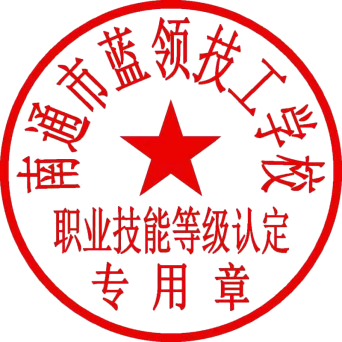 南通市蓝领技工学校职业技能等级认定中心2023年10月26日认定批次：2023-32060025-00004	                2023年  10 月 26日说明：1.理论成绩、技能成绩的合格线均为60分。2.理论、技能均合格则评价结果为合格。姓名准考证号职业职业（工种）级别理论知识考试成绩技能考核成绩钱梓灏3206002523101500133工程测量员四级8572陈亮3206002523101500134工程测量员四级9276夏金阳3206002523101500135工程测量员四级9479张雯怡3206002523101500136工程测量员四级9179范紫阳3206002523101500137工程测量员四级7676李馨雅3206002523101500138工程测量员四级9169.5周谨捷3206002523101500139工程测量员四级00韦玉磊3206002523101500140工程测量员四级9371殷嘉3206002523101500141工程测量员四级9071邹琰琪3206002523101500142工程测量员四级9178徐志强3206002523101500143工程测量员四级8674路丛颖3206002523101500144工程测量员四级9072王晓俊3206002523101500145工程测量员四级8971.5管豪3206002523101500146工程测量员四级4564.5曹文静3206002523101500147工程测量员四级9274黄铖骁3206002523101500148工程测量员四级9073顾子辰3206002523101500149工程测量员四级8667.5王奕昊3206002523101500150工程测量员四级8268姚毅为3206002523101500151工程测量员四级8971季浚3206002523101500152工程测量员四级7268郭敬凯3206002523101500153工程测量员四级8970马韩涵3206002523101500154工程测量员四级6863.5陈世杰3206002523101500155工程测量员四级9365陈文涛3206002523101500156工程测量员四级8669范迪辉3206002523101500157工程测量员四级9071魏萍3206002523101500158工程测量员四级9076叶相辉3206002523101500159工程测量员四级7469陈毅3206002523101500160工程测量员四级6166.5徐中亮3206002523101500161工程测量员四级9071沈华康3206002523101500162工程测量员四级7967王宇轩3206002523101500163工程测量员四级8879李子阳3206002523101500164工程测量员四级7176孙伟烽3206002523101500165工程测量员四级7470.5张俊豪3206002523101500166工程测量员四级9169.5赵文麒3206002523101500167工程测量员四级9469何葛佳3206002523101500168工程测量员四级8668李聪3206002523101500169工程测量员四级6567李佳涛3206002523101500170工程测量员四级8766环锐3206002523101500171工程测量员四级8370崔龙哲3206002523101500172工程测量员四级9368徐策3206002523101500173工程测量员四级8469吴先峰3206002523101500174工程测量员四级3261.5鲍帅3206002523101500175工程测量员四级8064徐圣皓3206002523101500176工程测量员四级7066陈瀚宇3206002523101500177工程测量员四级7765.5田宇强3206002523101500178工程测量员四级4563.5黄圣凯3206002523101500179工程测量员四级6263.5葛家苏3206002523101500180工程测量员四级8064.5施嘉成3206002523101500181工程测量员四级6863.5耿浩铭3206002523101500182工程测量员四级7168王俊3206002523101500183工程测量员四级4666陆宇恒3206002523101500184工程测量员四级6465.5林裕杰3206002523101500185工程测量员四级6467.5邱齐纬3206002523101500186工程测量员四级8166.5侯宇剑3206002523101500187工程测量员四级8963.5施泯希3206002523101500188工程测量员四级9066周宇雯3206002523101500189工程测量员四级6064.5汪朝伟3206002523101500190工程测量员四级8864于子涵3206002523101500191工程测量员四级8463.5高子棪3206002523101500192工程测量员四级8967孔宇轩3206002523101500193工程测量员四级8669.5马馨雨3206002523101500194工程测量员四级8569沈佳杰3206002523101500195工程测量员四级8470刘佳杰3206002523101500196工程测量员四级8861王浩南3206002523101500197工程测量员四级9067赵海丰3206002523101500198工程测量员四级7868陈佳文3206002523101500199工程测量员四级8468范远航3206002523101500200工程测量员四级6470蔡铭汐3206002523101500201工程测量员四级7967.5田博宇3206002523101500202工程测量员四级4466.5张杰3206002523101500203工程测量员四级7966张中涛3206002523101500204工程测量员四级5470.5汪子豪3206002523101500205工程测量员四级4474.5邵静然3206002523101500206工程测量员四级8979.5吴传俊3206002523101500207工程测量员四级8171.5马士红3206002523101500208工程测量员四级9470周歧杉3206002523101500209工程测量员四级4467.5陈少楠3206002523101500210工程测量员四级7771.5黎佳燕3206002523101500211工程测量员四级7567.5杨议哲3206002523101500212工程测量员四级6665.5王子涵3206002523101500213工程测量员四级7667贾兆鑫3206002523101500214工程测量员四级8867.5李球政3206002523101500215工程测量员四级7872强云丽3206002523101500216工程测量员四级8272.5刘明浩3206002523101500217工程测量员四级7765李铭程3206002523101500218工程测量员四级7966张馨雨3206002523101500219工程测量员四级8976陈琪3206002523101500220工程测量员四级8771.5王星雨3206002523101500221工程测量员四级8469.5袁琦晨3206002523101500222工程测量员四级8373王宇晨3206002523101500223工程测量员四级8581王培丞3206002523101500224工程测量员四级8464袁嘉翊3206002523101500225工程测量员四级9375.5王曹洋3206002523101500226工程测量员四级9166高云飞3206002523101500227工程测量员四级4961邹张肖3206002523101500228工程测量员四级9266.5尤佳豪3206002523101500229工程测量员四级7472张奥3206002523101500230工程测量员四级7466.5赵涵3206002523101500231工程测量员四级6964.5龚海杰3206002523101500232工程测量员四级7466李齐一3206002523101500233工程测量员四级8563.5钱威宇3206002523101500234工程测量员四级8067袁佳磊3206002523101500235工程测量员四级7762曹程杰3206002523101500236工程测量员四级8469周怡凯3206002523101500237工程测量员四级8072张喜3206002523101500238工程测量员四级7062.5袁泉3206002523101500239工程测量员四级7666陈烨3206002523101500240工程测量员四级7064徐丛智3206002523101500241工程测量员四级8967丁其凤3206002523101500242工程测量员四级9161杨周语3206002523101500243工程测量员四级7078徐梁钧3206002523101500244工程测量员四级8477冒秋宇3206002523101500245工程测量员四级6066丁娜3206002523101500246工程测量员四级8875孙佳雨3206002523101500247工程测量员四级8878陆鼎盛3206002523101500248工程测量员四级8866刘鑫泽3206002523101500249工程测量员四级8764方怡玟3206002523101500250工程测量员四级9189张乔宇3206002523101500251工程测量员四级8383陈宇晖3206002523101500252工程测量员四级7689李家旭3206002523101500253工程测量员四级4973.5陆彤3206002523101500254工程测量员四级8568.5万志豪3206002523101500255工程测量员四级9170.5孙文杰3206002523101500256工程测量员四级7263赵可彦3206002523101500257工程测量员四级6968.5朱军3206002523101500258工程测量员四级8563.5张琪坚3206002523101500259工程测量员四级00柳俊熙3206002523101500260工程测量员四级9163.5张宇3206002523101500261工程测量员四级7765王宇豪3206002523101500262工程测量员四级8964.5章阳3206002523101500263工程测量员四级8063.5储诚奇3206002523101500264工程测量员四级8264.5